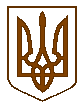 ПЕРВОМАЙСЬКА МІСЬКА РАДАМИКОЛАЇВСЬКОЇ ОБЛАСТІВИКОНАВЧИЙ КОМІТЕТП Р О Т О К О Лзасідання виконавчого комітетувід  26.09.2017 №11
м. Первомайськ
У засіданні взяли участь члени виконавчого комітету міської ради:Головує – Л.Г. Дромашко	- міський головаА.М. Біднарик, С.О. Бондарчук, Г.А. Борик, В.Ф. Капацина,  О.В. Кінжалов, О.А. Колесніченко,  О.В. Кукуруза,  Н.В. Олішевська, І.О. Островська, С.Д. Пітерман, О.Г. Фомінцев, Р.Т. Цимбалюк, А.А. Чебаненко.
Відсутні члени виконавчого комітету міської ради:Б.М. Богатирьов, Т.Г. Оболенська, Г.Ф. Остапенко, О.Є. Пастушок,   Л.Ф. Постернак, С.В. Свідерко, Н.П. Товста.
Присутні на засіданні виконавчого комітету міської ради:Міський голова                                                                       Л.Г. ДромашкоКеруюча справами виконавчого	                                     Л.Ф. Постернаккомітету міської ради    Місце проведення –
зал засідань виконкомуЗасідання почалося о 11 год. 00 хв.Засідання закінчилося об 11год. 40 хв.С.О. Доценко	                        -А.С. Корнацька	-М.А. Медведчук	-Є.Ю. Шарій	-О.С. Ягнюк	                           -начальник юридичного відділу апарату виконавчого комітету міської ради (1-7);начальник відділу комунальної власності і земельних відносин управління містобудування, архітектури, комунальної власності та земельних питань  міської ради (1);депутат міської ради (1-7);депутат міської ради (1-7);начальник загального відділу апарату виконавчого комітету міської ради (1-7).Міський голова Л.Г. Дромашко наголосила на тому, що необхідно затвердити порядок денний засідання виконавчого комітету міської ради.
Надійшла пропозиція:
Взяти запропонований порядок денний за основу.По даній пропозиції проведено голосування.Результати голосування:
«за» - 14
«проти» - немає
«утримались» - немає
Надійшла пропозиція міського голови Л.Г. Дромашко внести на розгляд виконавчого комітету міської ради додатково проекти рішень виконкому,                 а саме:1. Про відзначення Дня захисника України в місті Первомайську  в 2017 році.По даній пропозиції проведено голосування.Результати голосування:
«за» - 14
«проти» - немає
«утримались» - немає2. Про організацію та проведення чергового призову громадян України на строкову військову службу  у жовтні-листопаді 2017 року в місті Первомайську.По даній пропозиції проведено голосування.Результати голосування:
«за» - 14
«проти» - немає
«утримались» - немає3. Про проведення  турніру з волейболу на Кубок пам’яті  Л.Давиденка.По даній пропозиції проведено голосування.Результати голосування:
«за» - 14
«проти» - немає
«утримались» - немає4. Про внесення заявочного внеску за участь МФК «Первомайськ» у Чемпіонаті Миколаївської області з футболу 2017 року.По даній пропозиції проведено голосування.Результати голосування:
«за» - 14
«проти» - немає
«утримались» - немає5. Про реконструкцію системи опалення в квартирах багатоповерхових будинків, шляхом надання матеріальної допомоги у грошовому еквіваленті.По даній пропозиції проведено голосування.Результати голосування:
«за» - 14
«проти» - немає
«утримались» - немає6. Про внесення змін до рішення виконавчого комітету міської ради від 08.09.2017 року №482 «Про відзначення Міжнародного дня осіб похилого віку та Дня ветерана у м. Первомайську».По даній пропозиції проведено голосування.Результати голосування:
«за» - 14
«проти» - немає
«утримались» - немаєМіський голова Л.Г. Дромашко запропонувала затвердити порядок денний засідання виконавчого комітету міської ради в цілому:Міський голова Л.Г. Дромашко наголосила на тому, що необхідно затвердити порядок денний засідання виконавчого комітету міської ради.
Надійшла пропозиція:
Взяти запропонований порядок денний за основу.По даній пропозиції проведено голосування.Результати голосування:
«за» - 14
«проти» - немає
«утримались» - немає
Надійшла пропозиція міського голови Л.Г. Дромашко внести на розгляд виконавчого комітету міської ради додатково проекти рішень виконкому,                 а саме:1. Про відзначення Дня захисника України в місті Первомайську  в 2017 році.По даній пропозиції проведено голосування.Результати голосування:
«за» - 14
«проти» - немає
«утримались» - немає2. Про організацію та проведення чергового призову громадян України на строкову військову службу  у жовтні-листопаді 2017 року в місті Первомайську.По даній пропозиції проведено голосування.Результати голосування:
«за» - 14
«проти» - немає
«утримались» - немає3. Про проведення  турніру з волейболу на Кубок пам’яті  Л.Давиденка.По даній пропозиції проведено голосування.Результати голосування:
«за» - 14
«проти» - немає
«утримались» - немає4. Про внесення заявочного внеску за участь МФК «Первомайськ» у Чемпіонаті Миколаївської області з футболу 2017 року.По даній пропозиції проведено голосування.Результати голосування:
«за» - 14
«проти» - немає
«утримались» - немає5. Про реконструкцію системи опалення в квартирах багатоповерхових будинків, шляхом надання матеріальної допомоги у грошовому еквіваленті.По даній пропозиції проведено голосування.Результати голосування:
«за» - 14
«проти» - немає
«утримались» - немає6. Про внесення змін до рішення виконавчого комітету міської ради від 08.09.2017 року №482 «Про відзначення Міжнародного дня осіб похилого віку та Дня ветерана у м. Первомайську».По даній пропозиції проведено голосування.Результати голосування:
«за» - 14
«проти» - немає
«утримались» - немаєМіський голова Л.Г. Дромашко запропонувала затвердити порядок денний засідання виконавчого комітету міської ради в цілому:По даній пропозиції проведено голосування.Результати голосування:
«за» - 14
«проти» - немає
«утримались» - немаєВИРІШИЛИ: затвердити запропонований порядок денний засідання                        виконавчого комітету міської ради в цілому.По даній пропозиції проведено голосування.Результати голосування:
«за» - 14
«проти» - немає
«утримались» - немаєВИРІШИЛИ: затвердити запропонований порядок денний засідання                        виконавчого комітету міської ради в цілому.1.СЛУХАЛИ:ДОПОВІДАЧ:ВИСТУПИЛИ:Про затвердження акту   приймання-передачі 20 квартир житлового будинку №32 по вул. Федора Достоєвського. Корнацька А.С.Островська І.О., Дромашко Л.Г.ВИРІШИЛИ:«за»«проти»«утримались»проект рішення виконкому прийняти- 14- немає- немає (Рішення виконкому №520)2.СЛУХАЛИ:ДОПОВІДАЧ: ВИСТУПИЛИ:Про відзначення Дня захисника України в місті Первомайську  в 2017 році.Бондарчук С.О.Островська І.О., Олішевська Н.В., Медведчук М.А., Дромашко Л.Г.Надійшла пропозиція взяти проект рішення виконкому за основу.По даній пропозиції проведено голосування.Результати голосування:«за» - 14
«проти» - немає
«утримались» - немаєНадійшла пропозиція начальника управління культури, національностей, релігій, молоді та спорту  міської ради Олішевської Н.В. внести в проект рішення виконкому зміни, а саме:Надійшла пропозиція взяти проект рішення виконкому за основу.По даній пропозиції проведено голосування.Результати голосування:«за» - 14
«проти» - немає
«утримались» - немаєНадійшла пропозиція начальника управління культури, національностей, релігій, молоді та спорту  міської ради Олішевської Н.В. внести в проект рішення виконкому зміни, а саме:1. В додатку 1 «Програма святкових заходів з відзначення  Дня захисника України в місті Первомайську»  змінити місце проведення заходу о 10.00 з «міський парк культури та відпочинку «Дружба народів» на «площа Тараса Григоровича Шевченка».2. В додатку 2 «Заходи  з підготовки та відзначення Дня захисника України в місті Первомайську» підпункт 1.1. пункту 1 замість:1. Заступнику міського голови по охороні здоров׳я та гуманітарних питаннях Товстій Н.П. забезпечити:1.1. Організацію та проведення в міському парку культури та відпочинку «Дружба народів» урочистого заходу «Дякуємо Вам за мир і спокій у моєму домі» з нагоди Дня захисника України за участю представників органів місцевого самоврядування, військовослужбовців, громадських об’єднань, депутатів міської ради, членів виконавчого комітету, учасників антитерористичної операції в Донецькій і Луганській областях, представників релігійних організацій.Термін: 14.10.2017 рокувикласти в наступній редакції:1. Заступнику міського голови по охороні здоров׳я та гуманітарних питаннях Товстій Н.П. забезпечити:1.1. Організацію та проведення на площі Тараса Григоровича Шевченка урочистого заходу «Дякуємо Вам за мир і спокій у моєму домі» з нагоди Дня захисника України за участю представників органів місцевого самоврядування, військовослужбовців, громадських об’єднань, депутатів міської ради, членів виконавчого комітету, учасників антитерористичної операції в Донецькій і Луганській областях, представників релігійних організацій.Термін: 14.10.2017 рокуПо даним пропозиціям проведено голосування.Результати голосування:
«за» - 14
«проти» - немає
«утримались» - немаєПропозиції приймаються.Надійшла пропозиція члена виконавчого комітету міської ради Островської І.О. внести в проект рішення виконкому доповнення, а саме:По даним пропозиціям проведено голосування.Результати голосування:
«за» - 14
«проти» - немає
«утримались» - немаєПропозиції приймаються.Надійшла пропозиція члена виконавчого комітету міської ради Островської І.О. внести в проект рішення виконкому доповнення, а саме:1.  В додатку 2 «Заходи  з підготовки та відзначення Дня захисника України в місті Первомайську» підпункти 1.2, 4.1, 8.2 доповнити словами «воїнів УПА».По даній пропозиції проведено голосування.Результати голосування:
«за» - 14
«проти» - немає
«утримались» - немаєПропозиція приймається.По даній пропозиції проведено голосування.Результати голосування:
«за» - 14
«проти» - немає
«утримались» - немаєПропозиція приймається.ВИРІШИЛИ:«за»«проти»«утримались»прийняти проект рішення виконкому із змінами та доповненнями в цілому.- 14- немає- немає (Рішення виконкому №521)3.СЛУХАЛИ:ДОПОВІДАЧ: ВИРІШИЛИ:«за»«проти»«утримались»Про організацію та проведення чергового призову громадян України на строкову військову службу  у жовтні-листопаді 2017 року в місті Первомайську Олішевська Н.В.проект рішення виконкому прийняти- 14- немає- немає (Рішення виконкому №522)4.СЛУХАЛИ:ДОПОВІДАЧ: ВИРІШИЛИ:«за»«проти»«утримались»Про проведення  турніру з волейболу на Кубок пам’яті  Л.Давиденка Олішевська Н.В.проект рішення виконкому прийняти- 14- немає- немає (Рішення виконкому №523)5.СЛУХАЛИ:ДОПОВІДАЧ: ВИРІШИЛИ:«за»«проти»«утримались»Про внесення заявочного внеску за участь МФК «Первомайськ» у Чемпіонаті Миколаївської області з футболу 2017 року Олішевська Н.В.проект рішення виконкому прийняти- 14- немає- немає (Рішення виконкому №524)6.СЛУХАЛИ:ДОПОВІДАЧ: ВИРІШИЛИ:«за»«проти»«утримались»Про реконструкцію системи опалення в квартирах багатоповерхових будинків, шляхом надання матеріальної допомоги у грошовому еквіваленті Колесніченко О.А.проект рішення виконкому прийняти- 14- немає- немає (Рішення виконкому №525)7.СЛУХАЛИ:ДОПОВІДАЧ: ВИРІШИЛИ:«за»«проти»«утримались»Про внесення змін до рішення виконавчого комітету міської ради від 08.09.2017 року №482 «Про відзначення Міжнародного дня осіб похилого віку та Дня ветерана у м. Первомайську»Колесніченко О.А.проект рішення виконкому прийняти- 14- немає- немає (Рішення виконкому №526)Протягом засідання виконавчого комітету міської ради міським головою надане наступне доручення:Підготувати інформацію про фінансовий стан КП «Затишок» на засідання виконавчого комітету міської ради 13.10.2017 року.			                                         Відповідальні: Троян Т.Д.	Лисий О.Г.							   Термін: до 08.10.2017р.                                                 (Протокольне рішення №17)Протягом засідання виконавчого комітету міської ради міським головою надане наступне доручення:Підготувати інформацію про фінансовий стан КП «Затишок» на засідання виконавчого комітету міської ради 13.10.2017 року.			                                         Відповідальні: Троян Т.Д.	Лисий О.Г.							   Термін: до 08.10.2017р.                                                 (Протокольне рішення №17)